ZÁPIS č. 22/2019z porady vedení Lékařské fakulty Univerzity Palackého v Olomouci,která se konala dne 26. února 2019 po skončení společné porady vedoucích zaměstnanců LF UP a FNOL Splněné úkoly:19/1 Připravit návrh textu do rubriky „Vzdělávání ve zdravotnictví“ v rámci prezentace českých lékařských fakult v časopisu Zdravotnictví a medicína. Splněno. Odsouhlasená verze textu o LF UP bude odeslána do redakce uvedeného časopisu k otištění.20/5 Zastoupit děkana LF UP na slavnostním předávání Cen rektora UP, které se bude konat ve čtvrtek 21. 2. 2019 od 10:30 hodin v aule Pedagogické fakulty UP. Splněno. Slavnostního aktu se zúčastnil proděkan prof. Modrianský a informoval vedení fakulty.21/1 Požádat předsedu AS LF UP MUDr. Jana Strojila, Ph.D., aby předložil členkám a členům senátu návrh rozpočtu LF UP, včetně rozpočtu jednotlivých pracovišť fakulty pro rok 2019, k projednání                a schválení na jednání AS LF UP dne 19. 3. 2019. Splněno.21/2 Zastoupit děkana LF UP na slavnostní inauguraci děkana CMTF UP prof. Ing. Mgr. et Mgr. Petera Tavela, Ph.D. dne 25. 2. 2019 od 11:00 hodin v Arcibiskupském paláci. Splněno. Děkana LF UP zastoupila na slavnostním aktu proděkanka prof. Kolářová a informovala vedení fakulty.21/6 Požádat RNDr. Evu Marklovou z CVT UP o zpřístupnění výsledků elektronické evaluace výuky na LF UP ve STAGu na úrovni děkana fakulty pro proděkanku prof. Kolářovou. Splněno. Požadovaný přístup k evaluaci výuky ve STAGu pro proděkanku prof. Kolářovou byl přidán.21/7 Informovat vedoucí zaměstnance LF UP, že s platností od 1. 3. 2019 dojde ke zpřísnění v pořizování zboží a služeb a následných plateb faktur v účetnictví všech fakult UP. Nebude možné zaplatit žádnou fakturu, ke které nebude předem řádně vytvořen požadavek na objednávku                          a objednávka v účetním systému SAP. Splněno. Vedoucí zaměstnanci LF UP byli informováni elektronicky.Úkoly ke splnění:15/5 Zajistit přípravu a organizaci dvou akcí, které proběhnou v sobotu 13. 4. 2019, a to šestého ročníku společného setkání absolventů, studentů a pedagogů LF UP „Radicés/Kořeny 2019“ a Diamantové promoce absolventského ročníku 1959. Zastoupit děkana LF UP na obou akcích.Z: proděkanka prof. Sovová a proděkan prof. Modrianský18/6 V souladu s novelou „Studijního a zkušebního řádu UP“ převést vnitřní normu LF UP „Směrnice děkana k provedení SŘZ UP“ na vnitřní předpis a tento schválit AS LF UP a AS UP. Současně připravit novelizaci Statutu LF UP zařazením nového vnitřního předpisu.Z: děkan LF UP19/5 Projednat s děkanem FTK UP návrh cca deseti předmětů volitelných (předměty kategorie C) s pohybovou aktivitou, z nichž si budou moci studenti vybrat.Z: proděkanka prof. Sovová20/2 Zajistit přípravu podkladů pro Výroční zprávu o činnosti UP za rok 2018, a tyto odevzdat v termínu do 1. 3. 2019. Předložit případné připomínky a komentáře ke zpracovávání této výroční zprávy.Z: proděkanky, proděkani a tajemnice LF UP21/3 Zúčastnit se Konference k představení přípravy Strategie vzdělávací politiky ČR do roku 2030, která se bude konat dne 28. 2. 2019 od 10:00 hodin v prostorách Národní technické knihovny v Praze.Z: proděkanka prof. Kolářová21/4 Zajistit přípravu a organizaci monitorovací návštěvy týmu pěti hodnotitelů z různých institucí v rámci akreditačního procesu AMSE, která se na LF UP uskuteční ve dnech 19. a 20. 3. 2019.Z: proděkan prof. Ehrmann21/5 Zastoupit děkana LF UP na zasedání Rady pro vnitřní hodnocení kvality UP, které se bude konat ve středu 27. 2. 2019 od 13:30 hodin na RUP.Z: proděkan prof. Modrianský22/1 Informovat vedoucí knihovny Mgr. Veroniku Kopečnou, že vedení LF UP odsouhlasilo předplácení databáze DynaMed Plus.Z: děkan LF UP22/2 Zajistit vyplnění a odeslání všech podkladů požadovaných v rámci připravovaného infrastrukturálního programu „Rozvoj a obnova materiálně technické základny lékařských                              a pedagogických fakult veřejných vysokých škol“, a to do pátku 1. 3. 2019.Z: děkan LF UP, tajemnice Ing. Valíková, proděkanka prof. Kolářová a proděkan prof. ModrianskýAgenda děkana:Změny studijních plánů pro akademický rok 2019/2020 (Bílá knížka)Děkan LF UP otevřel otázku schvalování změn studijních plánů pro akademický rok 2019/2020                    a informoval, že tyto budou projednány na zasedání Vědecké rady LF UP dne 4. 4. 2019. Podkladové materiály byly již předány, bude však ještě doplněno vyjádření z jednání Akademického senátu LF UP dne 12. 2. 2019.Věda a výzkum na LF UPDěkan LF UP poděkoval proděkanovi prof. Papajíkovi za zpracování následujících materiálů: Evaluace vědy a výzkumu za rok 2018 na LF UP – tabulka s výsledky evaluace byla odeslána k odsouhlasení vedoucím zaměstnancům fakulty.Konkretizace prioritních směrů výzkumu LF UP pro potřeby projektových fiší Univerzity Palackého v Olomouci – viz příloha č. 1.Elektronické hodnocení kvality výuky v zimním semestru 2018/2019Děkan sdělil, že vedoucím zaměstnancům fakulty byla odeslána informace o elektronickém hodnocení kvality výuky v zimním semestru 2018/2019 – viz příloha č. 2. Připomenul, že vložení závěrečného hodnocení lze zveřejnit v termínu do 16. 3. 2019.Normy UPDnem 23. 2. 2019 nabývá účinnosti norma UP:R-B-19/10 – Rozhodnutí o zrušení norem  Odkaz:   https://files.upol.cz/normy/normy/R-B-19-10.pdfDnem 1. 3. 2019 nabývá účinnosti norma UP:B3-13/7-SR-N09 – Novela č. 9 – Zásady studentské grantové soutěže na UP (úplné znění) – Seznam schválených projektů v roce 2019 Odkaz:   https://files.upol.cz/normy/normy/B3-13-7-SR-N09.pdfSetkání vedení lékařských fakult v ČR a SRDěkan informoval členky a členy vedení fakulty, že ve dnech 25. 10. – 26. 10. 2019 se v Mariánských lázních bude konat setkání vedení lékařských fakult v ČR a SR. Jednání v letošním roce bude organizovat 1. lékařská fakulta Univerzity Karlovy v Praze. Děkan informoval prof. MUDr. Josefa Zadražila, CSc., schváleného kandidáta na funkci děkana LF UP od 1. 6. 2019.Aktualizace Smlouvy o zásadách vzájemné spolupráce mezi LF UP a FNOLDěkan seznámil vedení fakulty s přípravou aktualizace smlouvy mezi LF UP a FNOL, s tím, že tato by měla být podepsána do konce května 2019.Poplatek za přijímací řízení Děkan informoval členky a členy vedení fakulty, že seznámil prorektora UP prof. Mgr. MgA. Víta Zouhara, Ph.D. s vyjádřením LF UP k návrhu na úpravu poplatku za přijímací řízení. LF UP je pro zachování stávající výše poplatku, a to 690 Kč. Současně prezentoval svůj názor, že tento poplatek by měl být jednotný na celé UP.Text o LF UP ke zveřejněníDěkan poděkoval všem za vyjádření k textu o LF UP do rubriky „Vzdělávání ve zdravotnictví“ v rámci prezentace českých lékařských fakult v časopisu Zdravotnictví a medicína. Současně byla odsouhlasena předložená upravená verze, která bude odeslána do redakce uvedeného časopisu k otištění.Souhlas vedení LF UP s předplácením databáze DynaMed PlusVedení LF UP projednalo a odsouhlasilo návrh vedoucí knihovny Mgr. Veroniky Kopečné nahradit končící klasickou databázi DynaMed novou verzí DynaMed Plus a odsouhlasilo předplácení databáze v nové podobě. Děkan bude informovat  Mgr. Kopečnou o této skutečnosti.Informační systém pro hodnocení akademických pracovníků (IS HAP)Děkan LF UP seznámil členky a členy vedení fakulty s návrhem harmonogramu hodnocení akademických pracovníků v IS HAP pro rok 2019. Celkový počet odučených hodin na jednotlivých pracovištích byl již odeslán ke kontrole Ing. Antošovou. Vlastní harmonogram – viz tabulka níže: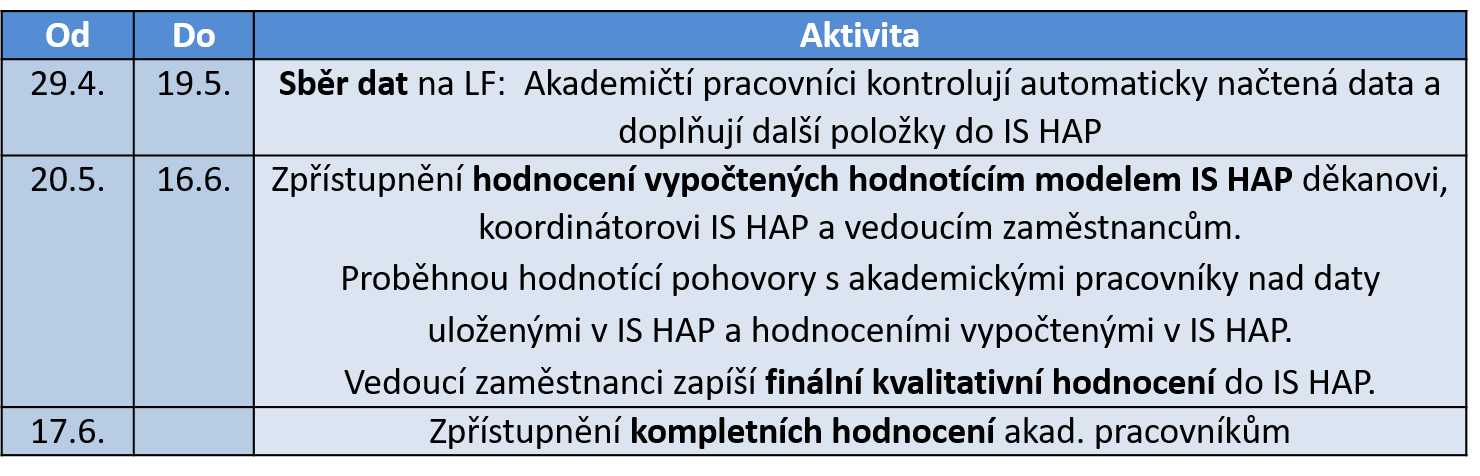 Infrastrukturální program „Rozvoj a obnova materiálně technické základny lékařských              a pedagogických fakult veřejných vysokých škol“Děkan LF UP otevřel otázku připravovaného infrastrukturálního programu „Rozvoj a obnova materiálně technické základny lékařských a pedagogických fakult veřejných vysokých škol“ (Investiční plán – údaje o navrhovaných akcích) a zdůraznil, že do pátku 1. 3. 2019 musí být vyplněny a odeslány všechny požadované podklady. Současně požádal o součinnost proděkanku prof. Kolářovou, tajemnici Ing. Valíkovou a proděkana prof. Modrianského. Koordinací je pověřena tajemnice Ing. Valíková.  Různé:Prof. MUDr. Tomáš Papajík, CSc.Požadavek z RUP na doplnění záznamů v OBDVedení fakulty bylo informováno o požadavku z RUP, že v OBD je třeba do záznamů, které jsou indexovány ve Web of Science – WoS, doplnit také EID dle databáze Scopus. Z RUP byla zaslána tabulka se seznamem záznamů, u kterých je potřeba identifikátor doplnit.Soutěž o Cenu děkana LF UPProděkan prof. Papajík připomněl, že dne 31. 1. 2019 byla vyhlášena soutěž o Cenu děkana LF UP              a vyplněné přihlášky - viz webové stránky: www.lf.upol.cz/veda-a-vyzkum/ceny-dekana - spolu s kopií práce, event. patentu, jsou přijímány na referátu vědy a výzkumu LF UP do 1. 3. 2019.  Výsledky soutěže budou vyhlášeny dne 4. 4. 2019.Prof. Mgr. Martin Modrianský, Ph.D.Nabídka v rámci připravovaného projektu ERDF IIProrektor UP prof. Mgr. Jaromír Fiurášek, Ph.D. se obrátil na zástupce fakult zapojených do připravovaného projektu ERDF II s dotazem, zda by měli zájem o pořízení některých elektronických informačních zdrojů pro výuku. Pro LF UP byl vytipován Visible Body Human Anatomy Atlas. Proděkan prof. Modrianský zareagoval na výzvu kladně a doplnil, že LF UP anatomický atlas využije.MUDr. Jan Strojil, Ph.D.Akademický senát UPPředseda AS LF UP MUDr. Jan Strojil, Ph.D. oznámil, že ve čtvrtek 28. 2. 2019 zasedá AS UP, na němž bude schvalována metodika dělení příspěvku a dotací MŠMT na rok 2019 a dělení příspěvku a dotací MŠMT na rok 2019.Prof. MUDr. Jiří Ehrmann, Ph.D.Informace z anglických studijních programů Proděkan prof. Ehrmann seznámil vedení fakulty s aktuálními informacemi o dění v anglických studijních programech na LF UP – viz příloha č. 3. Prof. RNDr. Hana Kolářová, CSc. Informace ze zasedání sněmu Rady vysokých školProděkanka prof. Kolářová informovala členky a členy vedení fakulty o průběhu a závěrech jednání sněmu Rady vysokých škol, které se konalo dne 21. 2. 2019.Příští porada vedení Lékařské fakulty Univerzity Palackého v Olomouci se uskutečnív úterý 5. března 2019 od 12:00 hodin.Zápis schválil: prof. MUDr. Milan Kolář, Ph.D., děkan LF UPZapsala: Ivana KlosováPřílohy 